PARAIŠKA DĖL STIPENDIJOS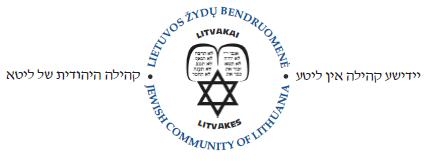 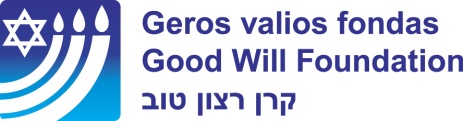 Reg. nr. (prašome nepildyti): Pareiškėjo vardas, pavardė: Pareiškėjo vardas, pavardė: Adresas:Adresas:Telefonas:Telefonas:El.paštas:El.paštas:Būsimų ar esamų studijų programos pavadinimas ir laipsnis (bakalauras, magistras, doktorantūros studijos):Būsimų ar esamų studijų programos pavadinimas ir laipsnis (bakalauras, magistras, doktorantūros studijos):Būsimų ar esamų studijų programos pavadinimas ir laipsnis (bakalauras, magistras, doktorantūros studijos):Oficialus universiteto pavadinimas ir adresas:Oficialus universiteto pavadinimas ir adresas:Oficialus universiteto pavadinimas ir adresas:Kokios paramos prašote:Kokios paramos prašote:Kokios paramos prašote: Stipendijos užmokesčiui už mokslą Stipendijos užmokesčiui už moksląKokios paramos prašote:Kokios paramos prašote:Kokios paramos prašote: Stipendijos pragyvenimui Stipendijos pragyvenimuiJūsų programos šiame universitete kaina už vienerius mokslo metus (eurais):Jūsų programos šiame universitete kaina už vienerius mokslo metus (eurais):Jūsų programos šiame universitete kaina už vienerius mokslo metus (eurais):Jūsų programos šiame universitete kaina už vienerius mokslo metus (eurais):Prašoma suma (apmokėjimui už vienerius mokslo metus, eurais):Prašoma suma (apmokėjimui už vienerius mokslo metus, eurais):Prašoma suma (apmokėjimui už vienerius mokslo metus, eurais):Prašoma suma (apmokėjimui už vienerius mokslo metus, eurais):Jūsų mokslo programos pradžios data:Jūsų mokslo programos pradžios data:Jūsų mokslo programos pradžios data:Jūsų mokslo programos pradžios data:Jūsų mokslo programos pabaigos data:Jūsų mokslo programos pabaigos data:Jūsų mokslo programos pabaigos data:Jūsų mokslo programos pabaigos data:Patvirtintu, kad prie paraiškos pridedami šie privalomi priedai (pažymėkite): Gyvenimo aprašymas; Motyvacinis laiškas; Tėvų (įtėvių) metinės pajamų deklaracijos už paskutinius 2 metus (ar kitas   dokumentas, iš kurio turinio matytųsi šios pajamos); Narystę LŽB (jos skėtinėse organizacijose) įrodantis dokumentas; Oficialus raštas iš mokslo įstaigos (su informacija apie akademinius rezultatus, studijų ir vienerių mokslo metų kaina; informacija, kad už mokslą nėra sumokėta; pragyvenimo mokslo įstaigos suteikiamame gyvenamajame plote (bendrabutyje ar pan.) kaina už vienerius metus (jei jis skiriamas/suteikiamas). Gyvenimo aprašymas; Motyvacinis laiškas; Tėvų (įtėvių) metinės pajamų deklaracijos už paskutinius 2 metus (ar kitas   dokumentas, iš kurio turinio matytųsi šios pajamos); Narystę LŽB (jos skėtinėse organizacijose) įrodantis dokumentas; Oficialus raštas iš mokslo įstaigos (su informacija apie akademinius rezultatus, studijų ir vienerių mokslo metų kaina; informacija, kad už mokslą nėra sumokėta; pragyvenimo mokslo įstaigos suteikiamame gyvenamajame plote (bendrabutyje ar pan.) kaina už vienerius metus (jei jis skiriamas/suteikiamas). Gyvenimo aprašymas; Motyvacinis laiškas; Tėvų (įtėvių) metinės pajamų deklaracijos už paskutinius 2 metus (ar kitas   dokumentas, iš kurio turinio matytųsi šios pajamos); Narystę LŽB (jos skėtinėse organizacijose) įrodantis dokumentas; Oficialus raštas iš mokslo įstaigos (su informacija apie akademinius rezultatus, studijų ir vienerių mokslo metų kaina; informacija, kad už mokslą nėra sumokėta; pragyvenimo mokslo įstaigos suteikiamame gyvenamajame plote (bendrabutyje ar pan.) kaina už vienerius metus (jei jis skiriamas/suteikiamas). Gyvenimo aprašymas; Motyvacinis laiškas; Tėvų (įtėvių) metinės pajamų deklaracijos už paskutinius 2 metus (ar kitas   dokumentas, iš kurio turinio matytųsi šios pajamos); Narystę LŽB (jos skėtinėse organizacijose) įrodantis dokumentas; Oficialus raštas iš mokslo įstaigos (su informacija apie akademinius rezultatus, studijų ir vienerių mokslo metų kaina; informacija, kad už mokslą nėra sumokėta; pragyvenimo mokslo įstaigos suteikiamame gyvenamajame plote (bendrabutyje ar pan.) kaina už vienerius metus (jei jis skiriamas/suteikiamas).Patvirtintu, kad visa šioje paraiškoje ir prie paraiškos pridedamuose prieduose pateikta informacija yra teisinga.Pareiškėjo vardas, pavardė, data, parašas:Patvirtintu, kad visa šioje paraiškoje ir prie paraiškos pridedamuose prieduose pateikta informacija yra teisinga.Pareiškėjo vardas, pavardė, data, parašas:Patvirtintu, kad visa šioje paraiškoje ir prie paraiškos pridedamuose prieduose pateikta informacija yra teisinga.Pareiškėjo vardas, pavardė, data, parašas:Patvirtintu, kad visa šioje paraiškoje ir prie paraiškos pridedamuose prieduose pateikta informacija yra teisinga.Pareiškėjo vardas, pavardė, data, parašas:Patvirtintu, kad visa šioje paraiškoje ir prie paraiškos pridedamuose prieduose pateikta informacija yra teisinga.Pareiškėjo vardas, pavardė, data, parašas: